MAG Scholar Conference Paper Template (Times New Roman 16 points, bold, centered)First Author1, Second Author2 and Third Author31Affiliation2Affiliation3Affiliation (Times New Roman 12 points, bold, centered, Italics)Abstract (Times New Roman 12 points, bold, centered)Here are the formatting guidelines for the Proceedings of the MAG Scholar Conference. You should use the following guidelines for the preparation of your manuscript. Papers not meeting these requirements may not be accepted and appear in the Proceedings. Please make sure to have your manuscript written in grammatically correct English and free of all spelling and typing errors. This MS-Word document can be used as a template. (Times New Roman 12 points)Keywords: Marketing; Leadership; Management; … (Times New Roman 12 points)1. Introduction (Times New Roman 12 points, bold)The proceedings are the records of the conference. We hope to give these conference by-products a single, high-quality appearance. To do this, we ask that authors follow some simple guidelines. In essence, we ask you to make your paper look exactly like this document. The easiest way to do this is simply to download a template from conference website, and replace the content with your own material. 2. Typeset Text2.1 Normal or Body Text (Times New Roman 12 points, bold)Please use a 12-point Times Roman font. The goal is to have a 9-point text, as you see here. Please use sans-serif or non-proportional fonts only for special purposes, such as distinguishing source code text. If Times Roman is not available, try the font named Computer Modern Roman. On a Macintosh, use the font named Times.  Right margins should be justified, not ragged.2.2 Page Numbering, Headers and FootersDo not include headers, footers or page numbers in your submission. These will be added when the publications are assembled.2.3 Tables and FiguresTable 1. Table captions should be placed above the tableFigure 1. Insert caption to place caption below figure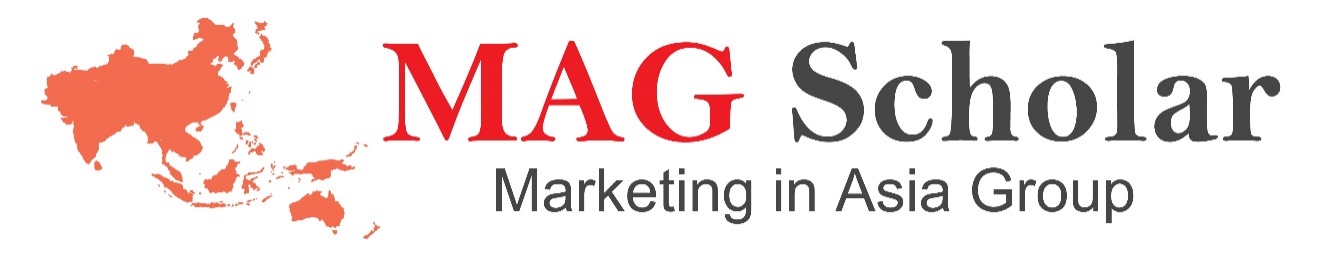 3. AcknowledgmentsOur thanks to individuals and organizations.References (Times New Roman 12 points, bold, centered)Arrami, M. & Garner, H. (2008) A tale of two citations. Nature. 451 (7177), 397–399.Barros, B., Read, T. & Verdejo, M. F. (2008) Virtual collaborative experimentation: an approach combining remote and local labs. IEEE Transactions on Education. 51 (2), 242–250. Department of Health. (2009) Living well with dementia: a national dementia strategy. Available from: www.gov.uk/government/publications/living-well-with-dementia-a-national-dementiastrategy [Accessed 4th June 2015].Goldacre, B. (2008a) Dore – the media’s miracle cure for dyslexia. Bad Science. Weblog.Available from: http://www.badscience.net/2008/05/dore-the-medias-miracle-cure-fordyslexia/#more-705 [Accessed 19th June 2015].Henderson, J. (2005) Google Scholar: A source for clinicians? Canadian Medical Association Journal. 172 (12), 1549–1550.Holding, M. Y., Saulino, M. F., Overton, E. A., Kornbluth, I. D. & Freedman, M. K. (2008) Interventions in Chronic Pain Management. 1. Update on Important Definitions in Pain Management. Archives of Physical Medicine and Rehabilitation, 89 (3, Supplement 1), S38–S40.Pears, R. & Shields, G. (2008) Cite them right: the essential referencing guide. 3rd ed. Durham, Pear Tree Books.Ramalho, R., Helffrich, G., Schmidt, D.N. & Vance, D. (2010) Tracers of uplift and subsidence in the Cape Verde archipelago. Journal of the Geological Society. 167 (3), 519–538. Simons, N. E., Menzies, B. & Matthews, M. (2001) A Short Course in Soil and Rock Slope Engineering. London, Thomas Telford Publishing. Available from: http://www.myilibrary.com?ID=93941 [Accessed 18th June 2015].Smith, A. (2004) Making mathematics count: the report of Professor Adrian Smith’s inquiry into post-14 mathematics education. London, The Stationery Office.Van Alphen, K., Voorst, Q. V. T., Kekkert, M. P. & Smits, R.E.H.M. (2007) Societal acceptance of carbon capture and storage technologies. Energy Policy. 35 (8), 4368–4380.Appendix (Times New Roman 12 points, bold, centered)GraphicsTopIn-betweenBottomTablesEndLastFirstFiguresGoodSimilarVery well